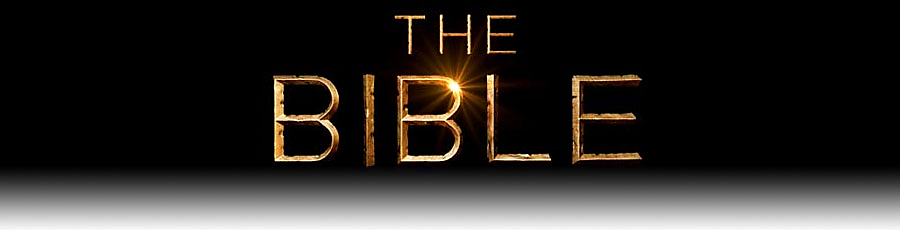 July 17th, 2022All Scripture is 		God-breathed  		=	“Theo-pnuestos_________________________________________________________	____________________________________________________God’s Word Shows Us __________________________________________________… and is useful for teaching …________________________________________________________________God’s Word Shows Us __________________________________________________… and is useful for rebuking …________________________________________________________________God’s Word Shows Us __________________________________________________… and is useful for correcting …________________________________________________________________God’s Word Shows Us __________________________________________________… and is useful for and training in righteousness …________________________________________________________________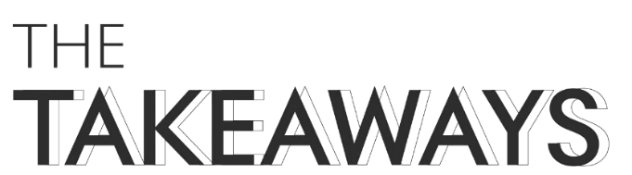 Your Memory Verse for the week:  		 	II Timothy 3: 16 – 17All Scripture is God-breathed and is useful for teaching, rebuking, correcting and training in righteousness, so that the servant of God may be thoroughly equipped for every good work.  Each day consider how these phrases may apply to your life.Day 1:		All Scripture … is useful for TEACHING  What area of your life is in need of God’s Teaching?_________________________________________________________ _________________________________________________________Day 2:		All Scripture … is useful for REBUKING What area of your life is in need of God’s Rebuke?__________________________________________________________________________________________________________________Day 3:		All Scripture … is useful for CORRECTING What area of your life is in need of God’s Correction?__________________________________________________________________________________________________________________Day 4:		All Scripture … is useful for TRAINING in righteousness What area of your life is in need of God’s Training?__________________________________________________________________________________________________________________Day 5:		… so that [YOU] may be thoroughly EQUIPPED …Ask God to help you become thoroughly equipped to serve Him.__________________________________________________________________________________________________________________